Examen final de l’UV CP43Durée : 1h30.   Fiche calcul (palier à roulement) et fiche montage autorisées. Il sera tenu compte, dans la notation, de la clarté de l'expression et du soin apporté à la présentation.La solution à une question sera rédigée avec soin dans l'espace qui lui est réservé.Les résultats non justifiés seront ignorés.Partie de M. Sabeur MsolliDémarches de conception de produit et prototypage  Donner une définition du cycle de vie d’un projet (1 point)Proposer sous forme de schéma, un modèle de cycle de vie possible en incluant les phases principales de ce modèle (2 point) : sYSTEMES MECANIQUES ET ASSEMBLAGESOn souhaite effectuer une liaison complète, réversible ou irréversible, entre deux solides. Proposer trois procédés d’assemblage pouvant être employés (1.5 point):Dans le cas d’un assemblage vissé, donner la distribution de contrainte dans la vis (1 point) :Proposez schématiquement deux solutions de transmission de mouvement permettant à partir d’une rotation continue d’obtenir une translation alternative (2 point):Partie de M. Thierry LiraudEtude d’un montage de roulements à billes à contact radIAL « Guidage en rotation d’un galet tendeur »Données :Vitesse de rotation du galet : 6000 tr/mn•   et •  (action de la courroie sur le galet)• roulements utilisés : en A 61903 (C = 4,62 kN) et 6002 en B (C = 5,85 kN)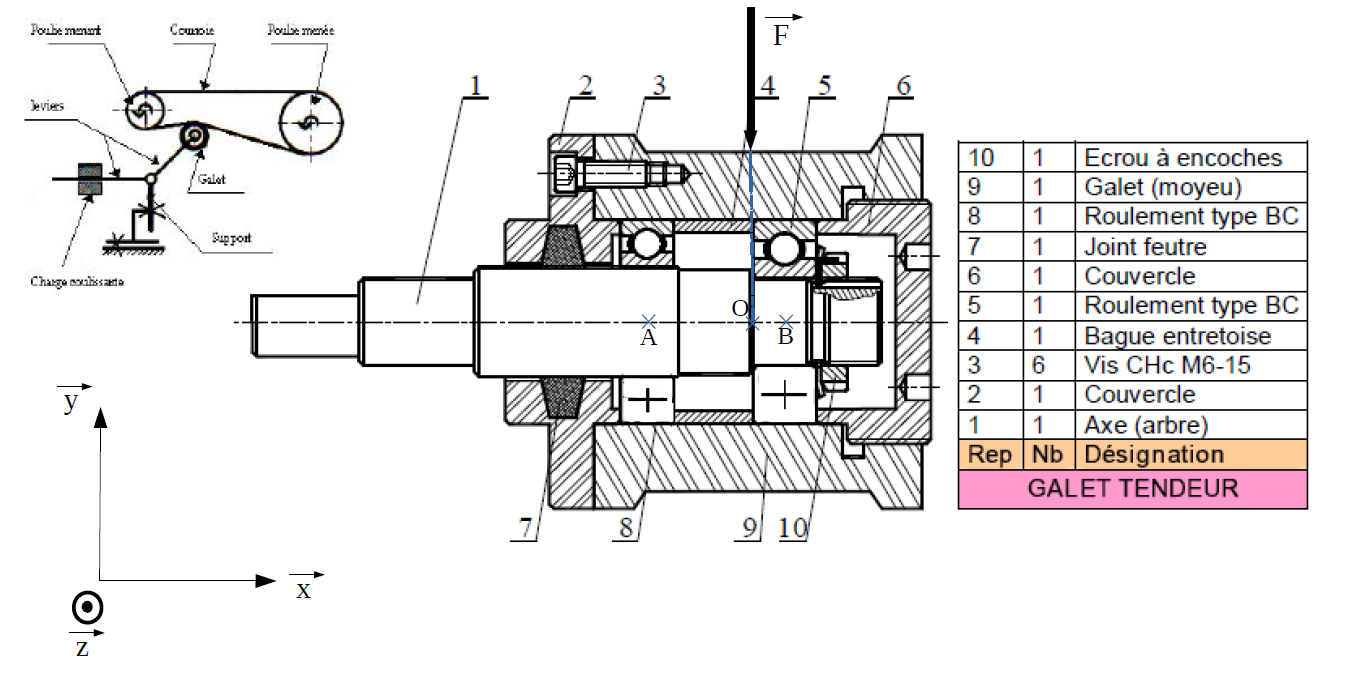 Questions préliminaires :D’après le tableau « Fixation des bagues de roulements », quelle solution a été adoptée et pourquoi ? (1 point):Quels types d’arrêts axiaux ont été utilisés ? (1 point)Calculs de vérification :Montrer que les efforts radiaux s’appliquant sur les roulements 5 et 8 valent 750N et 250N (2 point)Déterminer la durée de vie de chaque roulement en millions de tours (L10) (1 point)En déduire la durée de vie du montage en millions de tours et en heures (L10 et L10h) (1 point)En réalité on désire une fiabilité de 99 %, quelle est alors la « vraie » durée de vie ? (L1h). (1 point) Redimensionnement des roulements :La durée de vie obtenue à la question 6 est nettement insuffisante, nous allons modifier le montage en utilisantun montage mixte avec un roulement à rouleaux cylindrique en B et un roulement à billes à contact radial en A.Donnée : le cahier des charges impose une durée de vie minimale du montage en heure : L1h = 1000h.La documentation SKF pour les roulements à billes à contact radial (pour d = 15 à 17 mm) et à rouleauxcylindriques (d = 15 à 17mm) est fournie ci-dessous . Choisissez convenablement les deux roulements parmi ceux-ci (2 point) Déterminez la durée de vie L10h du montage avec les roulements choisis à la question précédente. Donnez alors la fiabilité à 1000h du montage. (2 point)Partie de M. Thierry SteinbauerQu’est-ce qu’une ‘plaque martyr’. Quelles sont son(ses) intérêt(s) en usinage de prototype ? (1.5 point):NomPrénomSignature